Age determination and authentication of ceramics: advancements in the thermoluminescence dating laboratory in Torino (Italy) Laura Guidorzi1,2, Fulvio Fantino3, Elisabetta Durisi1,2, Marco Ferrero2,4, Alessandro Re1,2, Luisa Vigorelli1, Lorenzo Visca1,2, Monica Gulmini5, Giovanni Dughera2, Giuseppe Giraudo2, Debora Angelici3, Elisa Panero6, Alessandro Lo Giudice1,21 Dipartimento di Fisica, Università di Torino, Via Pietro Giuria 1, 10125 Torino, Italy2 INFN Sezione di Torino, Via Pietro Giuria 1, 10125 Torino, Italy3 TecnArt S.r.l., Via Modena 58, 10153 Torino, Italy4 Università del Piemonte Orientale, Largo Guido Donegani 2, 28100 Novara, Italy5Dipartimento di Chimica, Università di Torino, Via Pietro Giuria 5, 10125 Torino, Italy6 Musei Reali di Torino, Ministero per i Beni e le Attività Culturali, Piazzetta Reale 1, 10122 Torino, ItalySection: RESEARCH PAPER Keywords: Thermoluminescence; dating; customised instrumentation; authenticationCitation: Editor: Paolo Carbone, University of Perugia, ItalyReceived month day, year; In final form month day, year; Published Copyright: © 2014 IMEKO. This is an open-access article distributed under the terms of the Creative Commons Attribution 3.0 License, which permits unrestricted use, distribution, and reproduction in any medium, provided the original author and source are creditedFunding:Corresponding author: Alessandro Re, e-mail: alessandro.re@unito.itIntroductionThe dating process of archaeological records can be of  importance for  understanding of ancient  and their development. Given  need collocationabsolute dating techniques have time completely complemented the archaeological relative approach [13]. Luminescence is a suitable parameter for  cultural heritage objects, being directly proportional to some intrinsic characteristics of the material. Therefore, out-of-context objects can also be investigated [45]. The team at University of Torino extensively applies various luminescence-based techniques, such as ionoluminescence [69] and X-ray luminescence [10], always pursuing the development of customised instrumentation tailored  archaeological and artistic samples.  2007, a thermoluminescence (TL) dating laboratory  the Physics Department, in collaboration with the National Institute of Nuclear Physics (INFN) and TecnArt  a small enterprise dedicated to scientific  cultural heritage founded as a spin-off of the University of Torino. In  first decade of activity, the TL dating laboratory has provided excellent support to archaeological surveys in the nearby Piedmont area [1112]. The laboratory, the only one in Piedmont and one of the few  TL dating and authentication in Italy, has been progressively expanded with new instruments and methods are presented in this work.The  of the TL  for dating purposes was introduced by Aitken in the  [1314] and is widely employed [1518]. The technique allows  the age of a fired clay object by measuring the natural radiation absorbed in some of its compositional minerals (e.g. quartz and feldspars) since the last firing. The luminous signal emitted by the material, when heated at a few hundred degrees Celsius in laboratory, is proportional to  absorbed dose [19]. This means that not only the absorbed dose () is , but also the dose rate  which the artefact has been subjected  time (annual dose),  depends  environmental conditions and varies  the geographical area [2022].  age can be calculated by the simple ratio between the two quantities.  measurements are therefore required  a complete dating. First, the  be evaluated by recording the TL signal from subsamples exposed to increasing doses of artificial irradiation from β sources. This is known as the additive method [13]. The effective dose in  (the only component of the  there are no supralinearity effects) can then be extrapolated via a linear regression of the integrated TL signal versus the corresponding value of added artificial dose. The temperature interval to be used for integration is defined by the plateau  identifies the most thermallystable defect energy levels to be taken into account for a correct evaluation of the age [131423]. The data needed to calculate the annual dose are then collected by measuring the artefact α activity (caused by decay chain events of  and  atoms contained in the clay matrix), the environmental dose rate and the 40Kisotope concentration in the material. In addition, further corrections for water absorption, supralinearity of the TL signal and anomalous fading [131424] are . The high accuracy of all these measurements yields finaldate generally lower than 15%, or  5% in  favourable cases [25].Thermoluminescence is an invasive technique and, for a complete dating, needs the sampling of about 12 grams of powdered material for the preparation of subsamples via the fine grain method [26]. Clay material from archaeological objects is often contaminated by organic matter and carbonates (the latter enhanced by long exposure to highlyhumid burial grounds). This requires a chemical pre-treatment of the powder before the fine grain selection to eliminate these sources of spurious luminescence [132728].In the following section the equipment and procedures adopted are presented; the results of two recent case studies, one for a complete dating and one for an authentication, will then be illustrated in sections 3 and 4.The TL LABORATORY AT THE UNIVERSITY OF TORINO the TL laboratory in the Physics Department of the University of Torino it was decided not to use an all-in-one TL analyser specific components (TL reader, irradiation systems, etc.) to the needs of  and samples With the exception of irradiation systems, specifically developed in our laboratory, the employed instrumentation follows the schematics and specifics illustrated in the comprehensive textbook by Aitken [13].The main  currently used in the laboratory are described in the next sections. All the equipment is operated under red light, as  the sampling procedures. If necessary, sampling is followed by a chemical pre-treatment of the powder,  is outlined in section 2.7.TL measurement apparatusThe  setup for thermoluminescence measurement consists  a sampleholding chamber, a 9235QA Electron Tubes photomultiplier powered at -1100 V by an HiVo voltage supply and the IPSES-TL2000 control unit, regulated by dedicated software.  the sample and the phototube: a KG5 filter that cuts the IR radiation and a BG25 filter that selects only photons in the blue range. The sample is  in the chamber on a heating metal ; a thermocouple allows  the temperature and  control the heating rate (kept constant at 510 °C/s). During measurements, vacuum is generated in the chamber by a rotative pump and nitrogen is inserted up to a pressure of 0.40.6 bar to avoid spurious luminescence and to  homogeneous heating for the sample. Glow curves, i.. the intensity of the TL emission vs time, are obtained  the TL signal every second  temperature  from 50 to 450°C at a fixed heating rate.Alphairradiation systemA customised αirradiation system (Figure 1) was designed,  and optimised to evaluate the α efficiency (k) [29] for each analysed object. This parameter is calculated by comparing the effective doses obtained by α and β  on the same sample [13].steel chamber contains a 241Am source with nominal 4 MBq activity and an active surface of 16 cm2. The α source is shielded  the top and sides; the active surface, facing down towards the sample, is protected by a 2 µm Au-Pd layer. In addition, a steel and lead shield is situated between the source and the sampleholding wheel with an automatic shutter that opens only during measurements. Since the penetration range of α particle in air is just a few centimetres, vacuum is needed for the particle to reach the samples. With an optimal pressure of 170 mbar the particles  the sample with a mean energy of about 2.9 MeV, providing a dose of 2.00.1 mGy/s. The emission rate and spectrum  measured by means of an ORTEC particle silicon detector installed in one of the sampleholder positions.  Betairradiation systemFor the determination of the , β  a 90Sr/90Y source with nominal activity of 1.48 GBq and a dose rate of 13.20.1 mGy/s. The irradiation apparatus  designed and developed by INFN (Figure 1). The new system replaced an older one, custom made  bearing a source with 0.79 GBq activity and 7.0 ±0.1 mGy/s dose rate. As a consequence, irradiation times are now almost halved. The source is installed in a brass box, irradiating downwards and facing the sample holder is a wheel with four slots that is accessible through the external brass case by a hole with screw top. Additional shielding is provided by lead plates contained in the black plexiglass case shown in Figure 1. The whole system is fully automated, controlled by dedicated LabViewbased software, and four irradiations in a row can be set up without reopening the case. , a quartz window with  thickness works as a shutter between the source and the sample wheel when no sample  irradiated. Quartz was chosen as a compromise between the β stopping power of the material used as shutter and the need to  braking radiation production. Before , the whole apparatus was simulated  MCNP4C software [30] to calculate irradiation dose rate and to verify the absence of radiation leakages.   In addition, the high repeatability of irradiations was tested and confirmed  (LiF:Mg,Ti) TLD-100 dosimeters.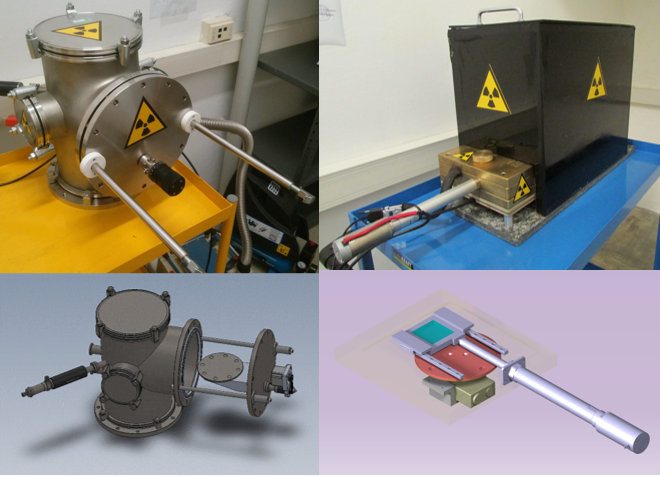 Figure 1. On the left: αirradiation system with  view of inner sampleholder wheel. On the right: βirradiation system and its internal structure. Alphaactivity measurements and  atoms contained in the clay matrix of the object decay  αparticle emission and contribute to the annual dose. The total α activity can be easily determined by covering a ZnS scintillator with a homogeneous layer of ceramic powder (at least 600 mg) [13 the scintillator emits photons each time it is struck by the α particle and these photons are collected by a photomultiplier powered at -1100 V. The generated electric signal is transferred to an Amptek MCA 8000A multichannel analyser and the realtime spectrum of α counts is created. The system can also evaluate the U/Th activity ratio using the  technique [13]. This measurement usually lasts at least 710 days for suitable statistics, as the typical count rate  for ceramics generally varies between 10 and 20 counts/ks.Environmental dose measurementsThe dose provided to the artefact by the radioisotopes present in the surrounding environment can easily be evaluated using thermoluminescent dosimeters (TLDs). These are doped crystals, typically LiF or CaSO4/CaF2, which indiscriminately accumulate energy from α, β and γ particles and their cumulative dose can be measured by means of thermoluminescence [31]. TLDs  to be placed in the exact spot the sample was collected, recreating the environment in which the sample was conserved before discovery, and kept in place for a long time (approximately  month). If  is  to place dosimeters in situ, a good alternative is  γspectroscopy measurements on the excavation soil [3233]. TL laboratory users have access to the Biomedical Physics instrumentation at the University of Torino,  is equipped with a cooled cylindric  (HPGe) detector with a diameter of 48.2 mm; special beakers with  geometry [34] are used  the cylindrical symmetry. The analysis supplies the activities of each radioisotope and allows  the annual dose provided by U and Th chains as well as by 40K. , if it is not possible to obtain a sufficient amount of soil for the analysis,  activity can be set equal to that of the artefact as a first approximation.Other measurementsIf the sample is conserved in a highly humid environment, the open porosity of the ceramic material can be filled with water that partially absorbs the  radiation. A correction to the annual dose is then needed,  the ratio 		(1)where w is the weight of the sample. For  evaluation, a small fragment of the archaeological sample is saturated with distilled water, then a Sartorius MA35 moisture analyser is used to heat it for 15 minutes up to 150 °C. The weight is measured every second with an accuracy of 1 mg; when no further change in weight is detected, W ratio is displayed. The moisture fraction content F additionally the environmental history of the artefact and specifies the average fraction of the open porosity that has actually filled with water. A typical value for mediumhigh humidity environments is F0.80.2 [13].The quantification of K content for the sample is obtained via ICP-OES analysis performed  the Chemistry Department of the University of Torino with a Perkin-Elmer Optima 2000 spectrometer. The resulting percentage by mass for K is then used to directly calculate the contribution to the annual dose of  radioisotope 40K, up to some multiplicative constants [1335].Sample pre-treatment the sampled powder, collected with a low-speed small drill, needs a chemical treatment for the removal of carbonates and organic matter to avoid spurious luminescence [132728]. At first the procedure developed by the IRAMAT-CRP2A laboratory of Bordeaux was employed, using three different reagents: hydrochloric acid (HCl), hydrogen peroxide (H2O2) and hydrofluoric acid (HF) [15]. In  years, our TL laboratory has customised this procedure on the basis of application experience. It was verified that the use of the same reagents in higher  but for a shorter time provides the same results, simultaneously speeding up the method. Moreover, it is not always necessary to proceed with the three reagents in a sequence depending on the expected composition of the sample and of the burial environment, one single treatment either with HCl or with H2O2 can be chosen. Acetic acid (CH3COOH) in concentrations between 30 and 10% w/w can also replace hydrogen peroxide in organic matter removal. Considering the shorter reaction time required for this preparation, it can  more convenient when organic matter is prevalent.It must also be stressed that each step of the pre-treatment procedure causes the loss of part of the material. This is a critical issue, as only small samples are usually available from artefacts in the cultural heritage domain, particularly if authentication of a precious object is the goal of the whole procedure. To limit these losses, a vacuum system coupled with a 1 µm pore paper filter is used to completely retrieve and rinse the powder in one single step. The treated powder is then detached from the filter by a quick transfer in ultrasonic bath, directly immersing the filter in the next reagent or in acetone if the treatment procedure is accomplished. After the chemical treatment, the powder is deposited on the analytical aluminium disks using the fine grain technique described in [26].Final age evaluationThe age of an object subjected to the complete dating procedure is obtained by calculating the ratio between the  and the annual dose. Expanding these quantities  their  terms, the age can be written as		              	                     (2)where ED is the effective dose measured using β  and S is the supralinearity [1314]. All contributions to the total annual dose, both internal (α and β) and external (environmental) to the sample, are  in the denominator, taking also into account the corrective coefficient k for α dose. To be able to evaluate the annual dose from all the measurements listed above, equation 2  be made explicit considering the numerical coefficients extensively described in [1335],  provide a dose rate in µGy/year and a final age in years, when W is expressed as a fractional number:	        	       (3)Capital K is the measured  content, expressed as percentage by mass. The calculation of age  equation 3 is supported by an ad hoc notebook written in Mathematica software [36 simply inserting the measured values and running the program, all the resulting quantities and associated uncertainties are provided in short time.CASE STUDY I: DATING OF BRICKS FROM AN EXCAVATION SITE IN TRINO (VC), ITALY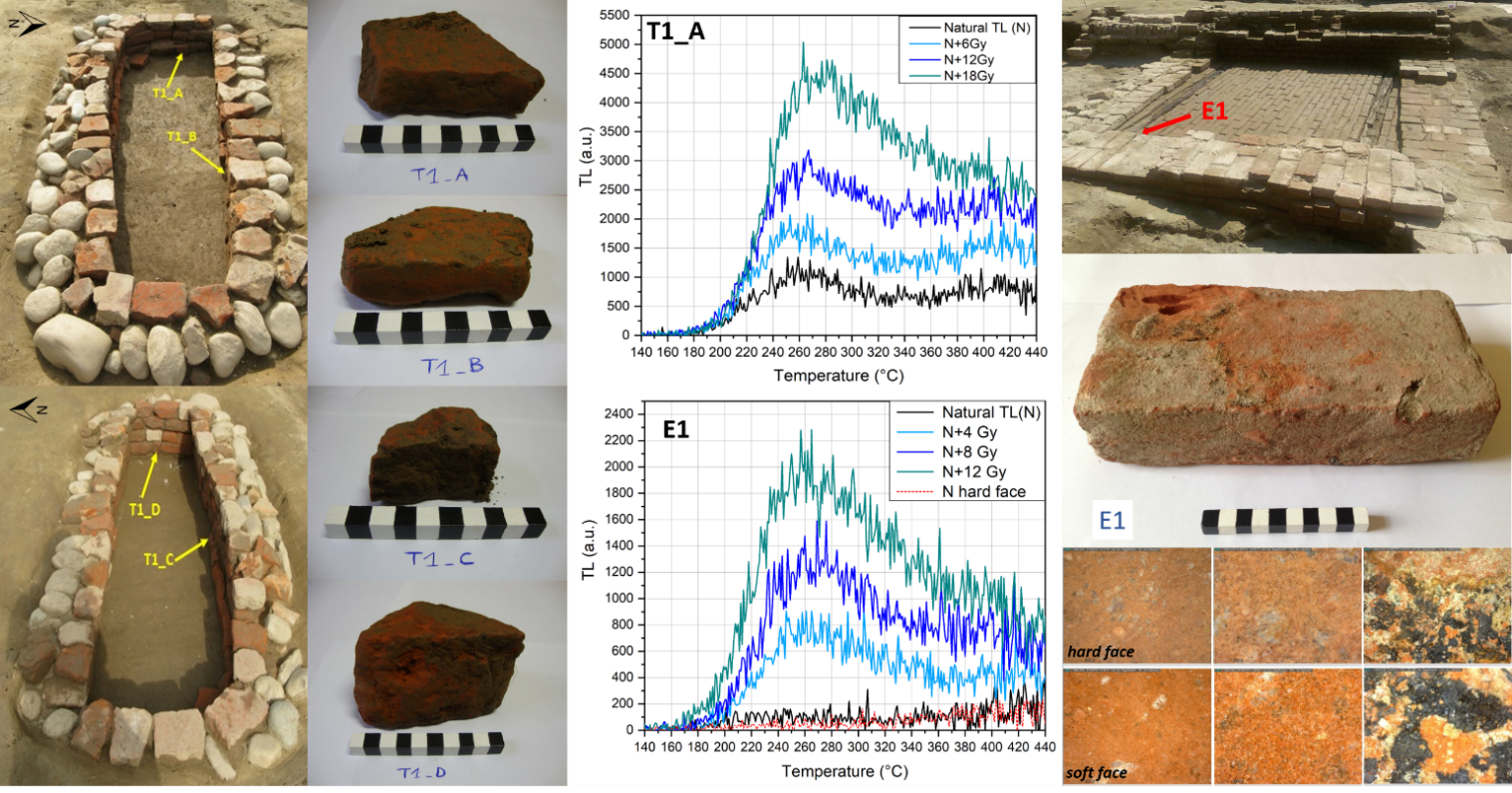 Figure 2. Samples from Trino excavation site and mean TL glow curves. On the left: tomb T1, its four samples and their original position. On the right: the studied brick from the building (E1) and optical microscope images of its  face (upper row) and  face.In 2016, the  for the construction of a new gas pipeline in Vercelli province, Piedmont (Italy), revealed the presence of some ancient brick structures. The institution in charge of the rescue of the archaeological site (Soprintendenza Archeologia Belle Arti e Paesaggio delle Province di Biella, Novara, Verbano-Cusio-Ossola e Vercelli) was interested in  TLdating analyses for bricks from a tomb and from a building found outside the city of Trino, a small town about 60 km from Torino, at geographical coordinates 45°11’30.5”N8°16’51.1”E. TLdating results were especially important, as the site was not particularly rich in moveable findings and was  in age reference materials.Structures and in situ samplingThe first of the two structures chosen for TL analysis was a burial with WE orientation, built with an outer stone wall and an inner brick one (Figure 2). Inside the tomb a brick curb was also present to the archaeologists, this  later to the main construction in order to create a new space for another smaller corpse. Four bricks were sampled, one  each wall and all from the deepest level of the tomb. In particular, sample T1_C and T1_D were extracted from the main structure, whereas T1_A and T1_B were collected from the inner curb. TLDs were placed in the sampling spots, covered with excavation soil and left in situ for 28 days.A short distance away from the burial, wellpreserved brick flooring with two wooden beams was found (Figure 2). The shape of the bricks and the type of construction suggested to the archaeologists that this building could be much more recent than the tomb. Due to the short time available before the closing of the rescue excavation, only one sample (E1) was retrieved it was impossible to leave a dosimeter on site, the environmental dose was obtained in this case by means of γspectrometry measurements on both the powdered brick and the surrounding soil.TLdating proceduresFor each brick  the grave, at least three values of effective dose (ED) were calculated  additive dose method [13] with β irradiations (Figure 3); the effective dose is exactly equal to the  if supralinearity is absent. The collected powder (about 1 g per sampling by drilling) was treated only with HCl 15% w/w for 45 minutes, but no evidence  the formation of gaseous carbon dioxide was observed. The brick from the building presented a peculiar hardness on one of the larger faces, whereas the specular face had a soft ceramic body and was easy to sample with the drill. The comparison of microscopical observations did not highlight differences beyond a more intense reddish hue of the soft part; , the TL natural signals were quite different, as the one from the hard side seemed to be lower than the soft side at temperatures below 300 °C (see Figure 2). Powder from the bulk was also analysed, and the TL response was compatible with the soft side. It could be assumed that this brick was subjected to an inhomogeneous firing or that a high temperature blaze this hypothesis, only results from the soft face and the bulk were considered for statistical purposes in the effective dose determination, although the chemical treatments were different for the two parts of the brick. Powder from the surface was treated for 45 minutes with HCl 15% w/w;  in the bulk the organic component was high enough to alter the TL natural signal, a 60 treatment with CH3COOH 10% w/w was preferred.In addition, for all the samples, about 1 g per brick was  to α spectroscopy.  of supralinearity was verified  regenerative method [13], anomalous fading was checked and K quantifications with ICP-OES were performed. Finally, effective dose via α irradiation was also obtained in order to calculate the k coefficient. All the values resulting from the TLdating procedure can be found in Table 1. These are directly measured (ED β, supralinearity, anomalous fading, α counts, W%, K% w/w, ED α, environmental dose) or derived via calculation using the same measured values (, k coefficient, annual dose and finally the age).Table 1 Results of TLdating measurements for samples from Trino. For sample E1, a distinction is reported for results obtained using γ spectroscopy on soil (S)  on brick (B).TLdating resultsThe age determination for samples coming from tomb T1 led to a very interesting result: bricks T1_A and T1_B from the inner curb  to the end of  century AD (790110 AD and 75080 AD respectively but the other two samples to  century AD (130050 AD for T1_C and 134070 AD for T1_D). In such a case, TL dating assigns the burial as contemporary or subsequent to the more recent component hence reused material  employed for building the curb. It should be noted that the medieval bricks could have been reused as well a comparison with radiocarbon dating on the skeletons could then be crucial but, unfortunately, bones and teeth  deteriorated  soil. The case of this tomb highlights how important the insitu sampling phase can be in results interpretation only bricks near T1_A and T1_B  collected, they would have been representative of the real age of the tomb and would have  an inaccurate attribution.Due to the impossibility  an environmental dosimeter, the age determination for the brick from the floor led to two values, depending on whether the annual dose was determined by means of γspectroscopy measurements on the brick itself or on the surrounding soil: 167050 AD using the brick and 162060 AD using the soil. The two calculated ages are compatible and confirm in both cases the archaeological hypothesis of a more recent construction. This is additionally supported by the results of radiocarbondating analysis performed at the INFN-LABEC laboratory (Florence) on one of the wooden beams. The measured radiocarbon age (12525 years BP) classifies the sample as modern, meaning that its calibrated calendar age  between approximately 1650 AD and 1955 AD. It is worth noting that in this case TL led to a more precise date in respect  radiocarbon. , although the flooring appeared very homogeneous in material constitution, the analysis of only one brick from the building cannot represent the whole structure.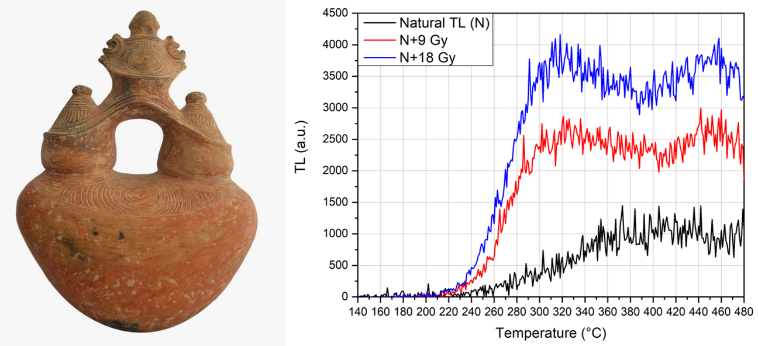 Figure 4. On the left: the object intended for authentication with thermoluminescence. On the right: mean glow curves from the additive method.CASE STUDY II: authentication of PRE-COLUMBIAN POTTERYIn 2019, a ceramic artefact from Dominican Republic was studied to be authenticated. The analysed object (Figure 4) is a symmetrical shaped bottle about 60 cm high and it was attributed to pre-Columbian  inhabiting the island before the European conquest in the late  century. Clay pottery was introduced  the Caribbean islands from Lesser Antilles to Puerto Rico by the early ceramic  around 500 BC. In Hispaniola, for reasons still unknown, ceramics production was introduced about one millennium later,  older ceramics  found inter-island transport as  by exchange of heirlooms [3738]. The assignation of this artefact to the -Columbian period and  populations could enrich the knowledge on  and trade routes.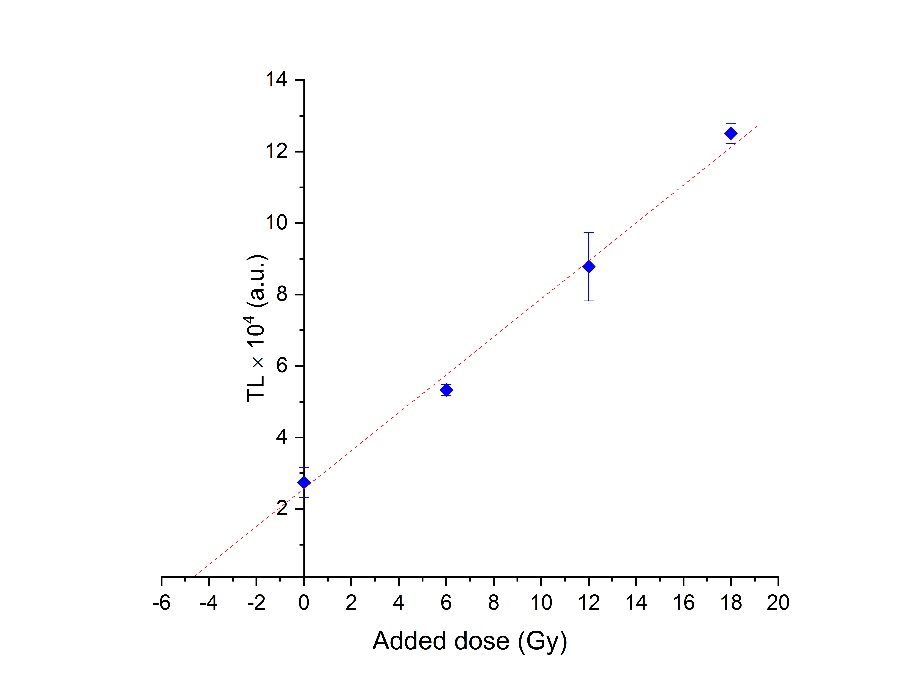 Figure 3. Resulting fit for the additive method applied to one  set of sample T1_A. Corresponding mean glow curves are reported in Figure 2; the temperature interval for signal integration was 340380 °C. The intercept on x-axis, i.e. the effective dose (ED), is 4.75 ± 0.66 Gy.Sampling and analysisThe authentication procedure can be described as a test to verify if measurable TL parameters, in particular ED, are compatible with values expected for an artefact belonging to the period suggested by archaeologists on the basis of stylistic features [43941]. Usually, due to the preciousness of the objects to be authenticated, only a small quantity of powder can be sampled,  some few hundreds of milligrams. The scarce availability of material to be analysed prevents the measuring of all the parameters described above for TL dating. Moreover, authentication is usually requested only for  objects, i.e. when the exact burial spot or the conservation place is unknown. In these cases it is not possible to retrieve the specific environmental dose and the whole set of values for one or more possible provenance areas must be considered. If necessary, data can be partially obtained from the scientific literature, although in many cases are scarce or absent for a specific typology of  or geographical area. In the case under investigation, it was possible to collect 480 mg of powder from the base of the artefact. The whole amount was  to measure the α activity,  is sufficient, together with ED measurement, to  authentication issues and is nonetheless useful additional information to complement the literature. The same powder, unmodified in any way, was then used to determine the effective dose via additive method  9 Gy and 18 Gy β doses. Usually, pre-treatments in authentication are reduced to a minimum in order to preserve the small quantity of powder available chemical pre-treatment was performed in this case due to  suitable TL response of the material. Authentication resultsThe glow curves obtained with the additive method are reported in Figure 4 and the corresponding effective dose resulted in 8.51.0 Gy. Anomalous fading was negligible. The annual dose for similar objects  Hispaniola was not found  the scarce literature, but using the maximum spread of the values indicated for neighbouring areas [37384243 a reasonable interval of 2.26.2 mGy/year  be considered. The value obtained for the effective dose leads to a minimum age of about  years, when the minimum ED at 2σ and the maximum annual dose values are considered.It is worth noting that the measured  rate from α activity can also be used to roughly estimate the minimum age of the artefact. In this case  rate was 9.60.1 counts/ks and the  calculated α contribution to the annual dose  1.40.7 mGy/year, considering a wide range for k (k = 0.100.05) and moisture (F = 0.80.2 and W = 0.10.1) values reported in the general literature [13]. Moreover, by setting arbitrarily albeit reasonably K = 22% and the cosmic ray contribution  160160 µGy/year [13384244], a total annual dose interval of 0.49.2 mGy/year  obtained for the studied sample,  the ±2σ rangeresult is in accordance with the values found in literature for the neighbouring area. The annual dose range can be reduced by measuring  k value and  content (if the amount is sufficient, as around 40 mg  needed for ICP-OES analysis this case it was not necessary since the results obtained by means of α counting were adequate to  the authentication issue. In fact, considering a value of ED-2σ and the maximum annual dose in the new range, the minimum age found was about 700 years.In both cases, by means of α counting or referring to the literature, the results led to a compatibility  the TL measurements  an artefact that was  fired in a period prior to the arrival in  a more precise timeframe attribution because,  the minimum annual dose in the range, all the sub-periods in the Caribbean ceramic age are possible. It must be stressed that authentication does not provide an age (expressed as date ± error but allows  or  the hypothesis of the experts attributing the artefact to a specific historical period.CONCLUSIONSThe improvements  in the thermoluminescence dating laboratory at the University of Torino  to  faster and more automated , but always tailored  the specific artefact under investigation. The approach  dating starts with a representative sampling in situ and a flexible chemical pre-treatment, if needed. The new irradiation systems  more data in the same amount of operating time, enlarging the dataset employed for statistical treatment.Analyses of brick samples from the rescue excavation site in Trino led to a dating result with less than 10% of sigma for the tomb and 15% of sigma for the brick flooring.  appears to be contemporary or subsequent to the  century and  reuse of building material is evident for part of the construction. For the adjacent flooring, the archaeological hypothesis of a more recent construction was proved, it being dated at least to the  century AD in accordance with radiocarbon dating of a structural wooden beam. Moreover, this case study  that, when onsite dosimetry is not available, it is possible in some cases to achieve good results considering as a first approximation the annual dose obtained by γspectrometry measurements on both the powdered sample and the surrounding soil. Dating results aided the archaeologists to define the habitation period of  surroundings. The instrumentation is extremely useful for authentication purposes where the effective dose is generally compared to bibliographic values in order to verify artefact compatibility with the attributed period. In addition, the possibility  α activity allows  the annual dose. This can be very important when literature is scarce, as in the case of the Caribbean  presented here,  was confirmed to be compatible with pre-Columbian .TL measurements in the cultural heritage field can produce a  amount of data that  be combined with literature sources and subjected to an extensive statistical analysis, providing additional information  archaeological issues.AcknowledgementsThe authors wish to warmly thank CHNet, the INFN network of laboratories working in the  ﬁeld, for supporting this research in terms of instrumentation, competencies and grants and in particular the INFN-LABEC laboratory in Florence for performing radiocarbon dating analysis. Thanks are due to Prof. Ettore Vittone for his support  the activities. The authors Compagnia di San Paolo for  financial support, Prof. Roberto Cirio for the availability of the γspectrometry apparatus and all research fellows, graduate and undergraduate students that contributed in some way to the  development  years.ReferencesA. L. Watchman, C. R. Twidale, Relative and ‘absolute’ dating of land surfaces Earth-Sci. Rev 58 (2002) pp. 1-49.J. Sanjurjo-Sánchez, Dating historical buildings: an update on the possibilities of absolute dating methods Int. J. Archit. Herit 10 (2016) pp. 620-635.B. Desachy, From observed successions to quantified time: formalizing the basic steps of chronological reasoning Acta IMEKO 5 (2016) pp. 4-13.D. W. Zimmerman, M. P. Yuhas, P. Meyers, Thermoluminescence authenticity measurements on core material from the Bronze Horse of the New York Metropolitan Museum of Art Archaeometry 16 (1974) pp. 19-30.S. D. Costello, P. Klausmeyer, A re-united pair: the conservation, technical study and ethical decisions involved in exhibiting two terracotta orante  from Canosa Stud. Conserv 59 (2014) pp. 377-390.A. Lo Giudice, A. Re, D. Angelici, S. Calusi, N. Gelli, L. Giuntini, M. Massi, G. Pratesi., In-air broad beam ionoluminescence microscopy as a tool for rocks and stone artworks characterisation Anal. Bioanal. Chem 404 (2012) pp. 277-281.A. Re, D. Angelici, A. Lo Giudice, J. Corsi, S. Allegretti, A. F. Biondi, G. Gariani, S. Calusi, N. Gelli, L. Giuntini, M. Massi, F. Taccetti, L. La Torre, V. Rigato, G. Pratesi, Ion  for the provenance attribution of lapis lazuli used in glyptic art:  case of the “Collezione Medicea”, Nucl. Instrum. Meth. B 348 (2015) pp. 278-284.A. Lo Giudice, A. Re, D. Angelici, J. Corsi, G. Gariani, M. Zangirolami, E. Ziraldo, Ion  in cultural heritage:  to lapis lazuli and ancient coins Acta IMEKO 6 (2017) pp. 76-81.A. Lo Giudice, D. Angelici, A. Re, G. Gariani, A. Borghi, S. Calusi, L. Giuntini, M. Massi, L. Castelli, F. Taccetti, T. Calligaro, C. Pacheco, Q. Lemasson, L. Pichon, B. Moignard, G. Pratesi, M. C. Guidotti, Protocol for lapis lazuli provenance determination: evidence for an Afghan origin of the stones used for ancient carved artefacts kept at the Egyptian Museum of Florence (Italy Archaeol. Anthrop. Sci 9 (2017) pp. 637-651.A. Re, M. Zangirolami, D. Angelici, A. Borghi, E. Costa, R. Giustetto, L. M. Gallo, L. Castelli, A. Mazzinghi, C. Ruberto, F. Taccetti, A. Lo Giudice, Towards a portable X-Ray  instrument for applications in the  field Eur. Phys. J. Plus 133 (2018) pp. 362-368.E. Tema, F. Fantino, E. Ferrara, S. Allegretti, A. Lo Giudice, A. Re, F. Barello, S. Vella, L. Cirillo, M. Gulmini, Archaeological, archaeomagnetic and thermoluminescence study of a baked clay kiln excavated at Chieri, Northern Italy:  to the rescue of our cultural heritage Ann. Geophys-Italy 57 (2014) G0548:9p.E. Tema, F. Fantino, E. Ferrara, A. Lo Giudice, J. Morales, A. Goguitchaichvili, P. Camps, F. Barello, M. Gulmini, Combined archaeomagnetic and thermoluminescence study of a brick kiln excavated at Fontanetto Po (Vercelli, Northern Italy J. Archaeol. Sci 40 (2013) pp. 2025-2035.M. J. Aitken, Thermoluminescence  Academic Press, London, 1985, ISBN 0120463814A. G. Wintle, Fifty years of luminescence dating Archaeometry 50 (2008) pp. 276-312.E. Vieillevigne, P. Guibert, F. Bechtel, Luminescence chronology of the medieval citadel of Termez, Uzbekistan: TL dating of brick masonries J. Archaeol. Sci 34 (2007) pp. 1402-1416.S. O. Troja, A. Cro, A. M. Gueli, V. L. Rosa, P. Mazzoleni, A. Pezzino, M. Romeo, Characterization and thermoluminescence dating of prehistoric pottery sherds from Milena Archaeometry 38 (1996) pp. 113-128.L. Carobene, R. Cirrincione, R. De Rosa, A. M. Gueli, S. Marino, S. O. Troja, Thermal (TL) and optical stimulated luminescence (OSL) techniques for dating Quaternary colluvial volcaniclastic sediments: an example from the Crati Basin (Northern Calabria Quatern. Int 148 (2006) pp. 149-164.A. M. Gueli, G. Stella, S. O. Troja, G. Burrafato, G. Margani, A. R. Zuccarello, Absolute dating of the Cuba of Santa Domenica (Messina, Italy Nuovo Cim. B 124 (2009) pp. 885-891.F. Preusser, M. Chithambo, T. Gotte, M. Martini, K. Ramseyer, E. J. Sendezera, G.J. Susino, A. G. Wintle, Quartz as a natural luminescence dosimeter Earth-Sci. Rev 97 (2009) pp. 184-214.A. Cardinale, L. Frittelli, G. Lembo, F. Gera, O. Ilari, Studies on the natural background radiation in Italy Health Phys 20 (1971) pp. 285-296. L. Guidotti, F. Carini, R. Rossi, M. Gatti, R. M. Cenci, G. M. Beone, Gamma-spectrometric measurement of radioactivity in agricultural soils of the Lombardia region, northern Italy J. Environ. Radioactiv 142 (2015) pp. 36-44.J. A. Plant, S. Reeder, R. Salminen, D. B. Smith, T. Tarvainen, B. De Vivo, M. G. Petterson, The distribution of uranium over Europe: geological and environmental significance Applied Earth Science 112 (2003) pp. 221-238.D. W. Zimmerman, J. Huxtable, Thermoluminescent dating of upper Palaeolithic fired clay from Dolní Věstonice Archaeometry 13 (1971) pp. 53-57.A. G. Wintle, Anomalous fading of thermoluminescence in mineral samples Nature 245 (1973) pp.143-144.M. Martini, E. Sibilia, Radiation in archaeometry: archaeological dating Radiat. Phys. Chem 61 (2001) pp. 241-246.D. Zimmerman, Thermoluminescence dating using fine grains from pottery Archaeometry 13 (1971) pp. 29-52.M. Martini, E. Sibilia, T. Calderon, F. Di Renzo, Spurious thermoluminescence in archaeological ceramics: a study of affecting factors Int. J. Radiat. Appl. Instrum. Part D 14 (1988) pp. 339-342.P. Guibert, I. K. Bailiff, S. Blain, A. M. Gueli, M. Martini, E. Sibilia, G. Stella, S. O. Troja, Luminescence dating of architectural ceramics from an early medieval abbey:  St. Philbert intercomparison (Loire Atlantique, France Radiat. Meas 44 (2009) pp. 488-493.D. W. Zimmerman, Relative thermoluminescence effects of alpha‐ and beta‐radiation Radiation Effects 14 (1972) pp. 81-92.MCNP: A General Monte Carlo N–Particle Transport Codehttps://mcnp.lanl.gov/M. J. Kim, S. Y. Kim, J. I. Lee, J. L. Kim, I. Chang, D. G. Hong, Environmental gamma-ray dose rate measurement by using ultra-high sensitive LiF:Mg,Cu,Si TLD Radiat. Meas 56 (2013) pp. 248-251.R. L. Meakins, B. L. Dickson, J. C. Kelly, Gamma-ray analysis of K, U and Th for dose-rate estimation in thermoluminescent dating Archaeometry 21 (1979) pp. 79-86.M. Losana, M. Magnoni, F. Righino, Comparison of different methods for the assessment of the environmental gamma dose Radiat. Prot. Dosim 97 (2001) pp. 333-336.T. S. Park, W. J. Jeon, Measurement of radioactive samples in Marinelli beakers by gamma-ray spectrometry J. Radioan. Nucl. Ch. Ar 193 (1995) pp. 133-144.G. Adamiec, M. J. Aitken, Dose-rate conversion factors: update Ancient TL 16 (1998) pp. 37-50.Wolfram Mathematica world’s definitive system for modern technical computinghttps://www.wolfram.com/mathematica/ W. F. Keegan, West Indian . 3. Ceramic Age J. Archaeol. Res 8 (2000) pp. 135-167.S. M. Fitzpatrick, Q. Kaye, J. Feathers, J. A. Pavia, K. M. Marsaglia, Evidence for inter-island transport of heirlooms: luminescence dating and petrographic analysis of ceramic inhaling bowls from Carriacou, West Indies J. Archaeol. Sci 36 (2009) pp. 506-606.M. J. Aitken, P. R. S. Moorey, P.J. Ucko, The authenticity of vessels and figurines in the Hacilar style Archeaometry 13 (1971) pp. 89-141.S. J. Fleming, D. Stoneham, Thermoluminescent authenticity study and dating of Renaissance terracottas Archeaeometry 15 (1973) pp. 239-247.P. L. Leung, Q. Tang, M. Li, C. Zhang, The preliminary application of OSL in comparison with TL for authentication of ancient Chinese bricks Radiat. Meas 40 (2005) pp. 1-4.P. Gonzales, J. Azorin, P. Schaaf, A. Ramirez, Assessing the potential of thermoluminescence dating of pre-conquest ceramics from Calixtilahuaca, Mexico Radiat. Prot. Dosim 84 (1999) pp. 483-487.H. Chung, P. Gonzales, A. Ramirez, P. Shaaf, I. Lee, Rethinking about chronology of Chichen Itza by thermoluminescence dating of volcanic glass Mediterr. Archaeol. Ar 10 (2010) pp. 115-120.M. J. Aiuvalasit, J. A. Neely, M. D. Bateman, New radiometric dating of water management features at the prehistoric Purrón Dam Complex, Tehuacán Valley, Puebla, México J. Archaeol. Sci 37 (2010) pp. 1207-1213.SampleT1_AT1_BT1_CT1_DE1 (soft surface and bulk)Chemical pre-treatmentHCl15% w/wHCl15% w/wHCl15% w/wHCl15% w/wHCl 15% w/w (surface)CH3COOH 10% w/w (bulk)# ED β evaluations33433Largest Tintegration interval from plateau test (C°)320380350390330370350400350380ED β (Gy)4.270.284.730.112.750.082.570.191.100.18SupralinearitynonenonenonenonenoneAnomalous fadingnonenonenonenonenone (Gy)4.270.284.730.112.750.082.570.191.100.18α counts (ks-1)16.10.113.30.113.00.112.30.111.00.1W (%)16.650.0113.650.0111.480.0115.290.0113.520.01K (% w/w)1.260.081.160.081.300.091.270.091.190.08ED α (Gy)2333511523663375235k coefficient0.015±0.0030.034±0.0070.035±0.0020.058±0.0090.040±0.010Environmental dose  (μGy/year)12904014606014301901210250S 67090B 1040100Annual dose 
(μGy/year)3470230374024038402703820350S 2800240B 3160250Age (AD)79011075080130050134070S 162060B 167050